О внесении изменения в постановление администрации города Сосновоборска от 20.02.2023 № 241 «Об утверждении порядка предоставления субсидий субъектам малого и среднего предпринимательства на реализацию инвестиционных проектов в приоритетных отраслях»В целях приведения муниципального правового акта в соответствие с действующим законодательством, в соответствии с пунктом 4 статьи 7 Федерального закона от 06.10.2003 № 131-ФЗ «Об общих принципах организации местного самоуправления в Российской Федерации», Постановлением Правительства РФ от 22.12.2022 № 2385 «О внесении изменений в общие требования к нормативным правовым актам, муниципальным правовым актам, регулирующим предоставление субсидий, в том числе грантов в форме субсидий, юридическим лицам, индивидуальным предпринимателям, а также физическим лицам - производителям товаров, работ, услуг»,  руководствуясь ст. ст. 26, 38 Устава города Сосновоборска Красноярского края, ПОСТАНОВЛЯЮ Внести в постановление администрации города Сосновоборска от 20.02.2023 № 241 «Об утверждении порядка предоставления субсидий субъектам малого и среднего предпринимательства на реализацию инвестиционных проектов в приоритетных отраслях (далее – Порядок) следующие изменения: подпункт 5.1 Раздела 5 Порядка изложить в новой редакции:«Получатель субсидии ежегодно в течение двух лет, следующих за отчетным годом предоставления субсидии, в срок до 05 мая, представляет Главному распорядителю бюджетных средств:отчет о показателях финансово-хозяйственной деятельности по форме согласно приложению № 6 к Порядку.отчет о достижении результата предоставления субсидии и значений показателя результативности использования субсидии за соответствующий отчетный период (год) по форме, согласно заключенному соглашению с приложением подтверждающих документов. Под отчетным годом понимается финансовый год, следующий за годом предоставления субсидии». Настоящее Постановление вступает в силу со дня, следующий за днем его официального опубликования в городской газете «Рабочий». Контроль за исполнением постановления возложить на заместителя Главы города по общественно – политической работе (О.Н.Кожемякин).Глава города Сосновоборска                                                             А.С. Кудрявцев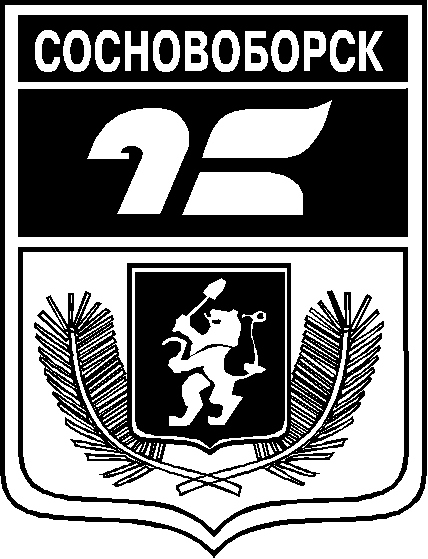 АДМИНИСТРАЦИЯ ГОРОДА СОСНОВОБОРСКАПОСТАНОВЛЕНИЕ13 июня 2023                                                                                                                           №804АДМИНИСТРАЦИЯ ГОРОДА СОСНОВОБОРСКАПОСТАНОВЛЕНИЕ13 июня 2023                                                                                                                           №804